Znak sprawy: AZP.2411.131.2020.MK	                       Kielce, dn. 06.10.2020 r.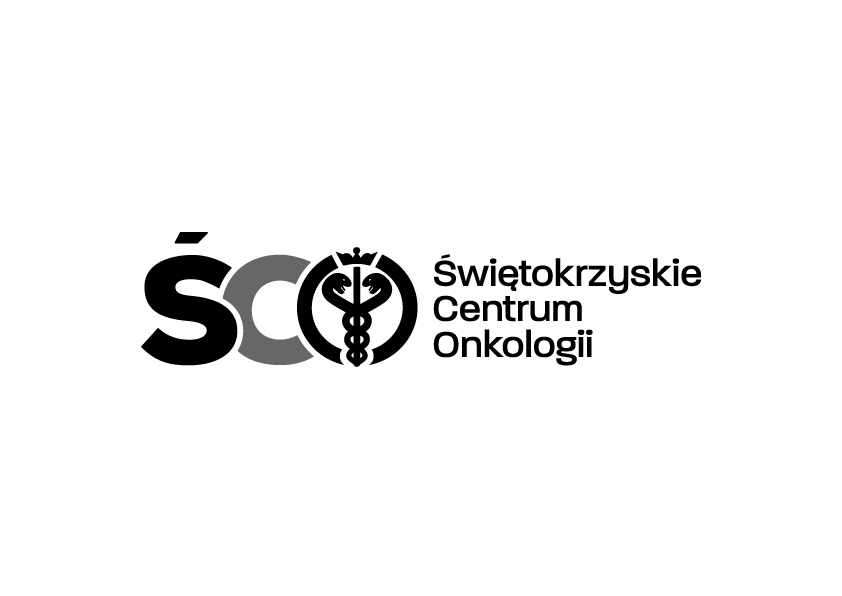 SPECYFIKACJA ISTOTNYCH WARUNKÓW ZAMÓWIENIA(SIWZ)PRZETARG NIEOGRANICZONY NAZakup wraz z dostawą leków onkologicznych, leków ogólnych, płynu do płukania ust dla Apteki Szpitalnej Świętokrzyskiego Centrum Onkologii w Kielcach.NAZWA ORAZ ADRES ZAMAWIAJĄCEGONazwa zamawiającego: Świętokrzyskie Centrum Onkologii w Kielcach, Adres zamawiającego:   Kielce, (25-734 ) ul. Artwińskiego 3   Godziny urzędowania zamawiającego: od poniedziałku do czwartku, w godzinach od 7.00 do 15.00 w piątek od 7.00 do 12.55Numer telefonu i faksu zamawiającego: tel.  (41) 41 36-74-474 faks  (41) 41  36-74-481	          Adres e-mail zamawiającego: mariuszkl@onkol.kielce.plLink do profilu nabywcy: platformazakupowa.pl/pn/onkol_kielceTRYB UDZIELENIA ZAMÓWIENIATrybem udzielenia zamówienia jest przetarg nieograniczony, o którym mowa w art. 39-46 ustawy z dnia 29 stycznia 2004r. Prawo zamówień publicznych (t. j. Dz. U. 2018, poz. 1986), zwanej dalej „ustawą Pzp”.Do czynności podejmowanych przez Zamawiającego i Wykonawców w postępowaniu o udzielenie zamówienia publicznego stosuje się przepisy ustawy Pzp dotyczące zamówień o wartości powyżej 214 000 EURO oraz aktów wykonawczych wydanych na jej podstawie.Do spraw nieuregulowanych w SIWZ zastosowanie mają przepisy ustawy Pzp. Do spraw nieuregulowanych ustawą Pzp mają zastosowanie przepisy Kodeksu cywilnego.Oryginał SIWZ podpisany przez osobę uprawnioną w imieniu zamawiającego dostępny jest 
w formie papierowej w siedzibie Zamawiającego. W wersji elektronicznej SIWZ 
udostępniona jest na stronie internetowej Zamawiającego. Zgodnie z art. 13 ogólnego rozporządzenia o ochronie danych osobowych z dnia 27 kwietnia 2016r. (Dz. Urz. UE L 119 z 04.05.2016), dalej RODO, Zamawiający informuje, iż:Administratorem Pani/Pana danych osobowych jest Pan Mariusz Wiatr ul. Artwińskiego 3C, 25-734 Kielc, Kontakt z Inspektorem Ochrony tel.: 41 3674 094, e-mail: iod@onkol.kielce.plPani/Pana dane osobowe przetwarzane będą na podstawie art. 6 ust. 1 lit. c RODO w celu związanym z przedmiotowym postępowaniem o udzielenie zamówienia publicznego;odbiorcami Pani/Pana danych osobowych będą osoby lub podmioty, którym udostępniona zostanie dokumentacja postępowania w oparciu o art. 8 oraz art. 96 ust. 3 ustawy z dnia 29 stycznia 2004 r. – Prawo zamówień publicznych (t. j. Dz. U. 2018, poz. 1986), dalej „ustawa Pzp”;  Pani/Pana dane osobowe będą przechowywane, zgodnie z art. 97 ust. 1 ustawy Pzp, przez okres 4 lat od dnia zakończenia postępowania o udzielenie zamówienia, a jeżeli czas trwania umowy przekracza 4 lata, okres przechowywania obejmuje cały czas trwania umowy;obowiązek podania przez Panią/Pana danych osobowych bezpośrednio Pani/Pana dotyczących jest wymogiem ustawowym określonym w przepisach ustawy Pzp, związanym z udziałem w postępowaniu o udzielenie zamówienia publicznego; konsekwencje niepodania określonych danych wynikają z ustawy Pzp;  w odniesieniu do Pani/Pana danych osobowych decyzje nie będą podejmowane w sposób zautomatyzowany, stosowanie do art. 22 RODO;posiada Pani/Pan:na podstawie art. 15 RODO prawo dostępu do danych osobowych Pani/Pana dotyczących;na podstawie art. 16 RODO prawo do sprostowania Pani/Pana danych osobowych;na podstawie art. 18 RODO prawo żądania od administratora ograniczenia przetwarzania danych osobowych z zastrzeżeniem przypadków, o których mowa 
w art. 18 ust. 2 RODO;  prawo do wniesienia skargi do Prezesa Urzędu Ochrony Danych Osobowych, gdy uzna Pani/Pan, że przetwarzanie danych osobowych Pani/Pana dotyczących narusza przepisy RODO;nie przysługuje Pani/Panu:w związku z art. 17 ust. 3 lit. b, d lub e RODO prawo do usunięcia danych osobowych;prawo do przenoszenia danych osobowych, o którym mowa w art. 20 RODO;na podstawie art. 21 RODO prawo sprzeciwu, wobec przetwarzania danych osobowych, gdyż podstawą prawną przetwarzania Pani/Pana danych osobowych jest art. 6 ust. 1 lit. c RODO. OPIS PRZEDMIOTU ZAMÓWIENIAPrzedmiotem zamówienia jest   zakup wraz z dostawą leków onkologicznych, leków ogólnych, płynów do płukania ust dla Apteki Szpitalnej Świętokrzyskiego Centrum Onkologii w Kielcach, stosownie do :Pakiet nr 1 – PONATINIBUM  15 mg tabletki powlekane,Pakiet nr 2 – PONATINIBUM  45 mg tabletki powlekane, Pakiet nr 3 -  LEKI  RÓŻNE,Pakiet nr 4 – AFLIBERCEPT  fiolki 100 mg/4 ml,Pakiet nr 5 – AFLIBERCEPT  fiolki 200 mg/8 ml,Pakiet nr 6 – RASBURICASUM,Pakiet nr 7 – PŁYN DO PŁUKANIA UST,Pakiet nr 8 – OCTREOTIDUM  inj. 0,02 g,Pakiet nr 9 – OCTREOTIDUM  inj. 0,01 g,Pakiet nr 10 – OCTREOTIDUM inj. 0,03 g.Wymagania dotyczące asortymentu znajdują się pod każdym z Formularzy cenowych.Wykonawca dostarczy towar do Zamawiającego na swój koszt, ryzyko utraty i uszkodzenia.Zafakturowany asortyment powinien zostać oznaczony nr Umowy.Dostawy wraz  z wniesieniem i rozładowaniem  towaru  odbywać  się będą do magazynu Apteki   Szpitalnej Zamawiającego. Odbioru towaru dokonywać będzie osoba upoważniona przez Kierownika Apteki Szpitalnej. Pracownik w chwili odbioru towaru zobowiązany będzie do zbadania, czy dostawa jest pod względem ilościowym i jakościowym zgodna z załączonymi dokumentami i umową. Zbadanie obejmuje  przeliczenie ilości opakowań  zbiorczych i ustalenie ich  stanu,  a w razie uszkodzenia opakowania zbiorczego sprawdzenie stanu jego zawartości. Towar dostarczany będzie do Zamawiającego zgodnie z warunkami określonymi w Rozporządzeniu Ministra Zdrowia z dnia 13 marca 2015 r. w sprawie wymagań Dobrej Praktyki Dystrybucyjnej (t.j. Dz.U.2017 poz. 509). W szczególności odpowiednia temperatura zostanie udokumentowana wskaźnikiem temperatury. Na żądanie Zamawiającego Wykonawca przedstawi wydruk z urządzenia monitorującego temperaturę podczas transportu leków z magazynu Wykonawcy do Apteki Szpitalnej.W przypadku wykonania zamówienia w części dotyczącej transportu przy użyciu podwykonawcy, Wykonawca odpowiada za działania, uchybienia i zaniedbania podwykonawcy tak, jak za własne działania, uchybienia i zaniedbania w tym za przestrzeganie przez podwykonawcę wymogu wyżej określonego.Zamawiający dopuszcza składania ofert częściowych na poszczególne Pakiety od nr 1 do 10. Zamawiający nie dopuszcza składania ofert częściowych na pozycje w obrębie Pakietów od nr 1 do 10.Nazwa i kod Wspólnego Słownika Zamówień (CPV): KOD CPV33600000-6 Produkty farmaceutyczne Ilości przedmiotu zamówienia określone zostały  w Załączniku nr 1 do SIWZ.Rozwiązania równoważneW przypadku gdy z załączonej  dokumentacji  wynika, iż Zamawiający opisał  materiały, urządzenia, technologie ze wskazaniem konkretnych znaków towarowych, patentów lub  pochodzenia, źródła lub szczególnego procesu, który charakteryzuje produkty lub usługi dostarczane przez konkretnego Wykonawcę, to należy je traktować jako przykładowe i Zamawiający dopuszcza zastosowanie przez Wykonawcę rozwiązań równoważnych w stosunku do wskazanych przez Zamawiającego/projektanta, pod warunkiem, że będą one  posiadały co najmniej takie same lub lepsze parametry techniczne i funkcjonalne i nie obniżą określonych standardów. Wykonawcy mogą składać oferty zawierające rozwiązania równoważne w stosunku do przedmiotu zamówienia przedstawionego w SIWZ – zgodnie z art. 30 ust. 4 i 5 Ustawy.Opisując przedmiot zamówienia przez odniesienie do norm, europejskich ocen technicznych, aprobat, specyfikacji technicznych i systemów referencji technicznych, o których mowa w art. 30 ust. 1 pkt 2 i ust. 3 Ustawy, Zamawiający dopuszcza rozwiązania równoważne opisanym.Zgodnie z art. 30 ust. 5 Ustawy Wykonawca, który powołuje się na rozwiązania równoważne opisanym przez Zamawiającego, jest obowiązany wykazać w składanej ofercie, że oferowane przez niego dostawy, usługi lub roboty budowlane spełniają wymagania określone przez Zamawiającego. W przypadku gdy Wykonawca w złożonej ofercie nie powoła się na rozwiązania równoważne oraz nie wykaże, że oferowane przez niego dostawy, roboty budowlane, usługi spełniają wymagania określone przez Zamawiającego oznacza, że Wykonawca zastosuje materiały, urządzenia, technologie i rozwiązania podane w SIWZ. Równoważność pod względem parametrów technicznych, użytkowych oraz eksploatacyjnych ma w szczególności zapewnić uzyskanie parametrów technicznych nie gorszych od założonych w niniejszej SIWZ.  Wszystkie zaproponowane przez Wykonawcę równoważne urządzenia, materiały, technologie i inne elementy równoważne muszą  posiadać stosowne dopuszczenia i atesty. Zamawiający dopuszcza powierzenie wykonania zamówienia podwykonawcom. W takim przypadku zamawiający żąda wskazania przez Wykonawcę w swojej ofercie (w Druku oferty) części zamówienia, którą zamierza powierzyć podwykonawcom i podania przez Wykonawcę firm podwykonawców. Niedopełnienie w/w obowiązku oznaczać będzie, iż wykonawca deklaruje wykonanie całego przedmiotu zamówienia samodzielnie. Powierzenie części zamówienia podwykonawcom nie zwalnia Wykonawcy z odpowiedzialności za należyte wykonanie zamówienia. Wykonawca będzie odpowiedzialny za działania, uchybienia i zaniedbania podwykonawców i ich pracowników w takim samym stopniu jakby to były działania, uchybienia i zaniedbania jego własnych pracowników. Rozliczenia między Zamawiającym i Wykonawcą prowadzone będą w złotych polskich.Szczegółowe zasady określające sposób realizacji zamówienia, rozliczeń, warunki gwarancji oraz wysokość kar umownych zawarte zostały w Dodatku nr 4 do SIWZ – Wzór umowy.Zamawiający nie dopuszcza składania ofert wariantowych.Zamawiający nie przewiduje:zawarcia umowy ramowej,udzielania zamówień, o których mowa w art. 67 ust. 1 pkt 7, aukcji elektronicznej,zwrotu kosztów udziału w postępowaniu.Oferty należy sporządzić w języku polskim, pod rygorem nieważności w postaci elektronicznej opatrzonej kwalifikowanym podpisem elektronicznym.Zamawiający nie dopuszcza możliwości przedstawienia informacji zawartych w ofercie w postaci katalogu elektronicznego lub dołączenia katalogu elektronicznego.Komunikacja między Zamawiającym a Wykonawcami odbywa się zgodnie z wyborem Zamawiającego przy użyciu środków komunikacji elektronicznej zgodnie z zapisami rozdziału VII SIWZ.TERMIN WYKONANIA ZAMÓWIENIATermin wykonania zamówienia: Pakiet nr 1, nr 2, nr 4, nr 5, nr 6, nr 8, nr 9, nr 10:  12 miesięcy od daty podpisania umowy.Pakiet nr 3, nr 7: 24 miesiące od daty podpisania umowy.Termin realizacji jednostkowych zamówień w sytuacjach na ratunek życia:  na cito w ciągu jednego dnia roboczego.– zamówienia odbywać się będą faksem, sukcesywnie do potrzeb- realizacja dostaw w godz. od 7.00 do 14.00,  w piątki do godz. 12,30.Miejsce realizacji zamówienia – Apteka Szpitalna Świętokrzyskiego Centrum  Onkologii  w Kielcach.WARUNKI UDZIAŁU W POSTĘPOWANIU I PODSTAWY WYKLUCZENIAO udzielenie zamówienia mogą ubiegać się Wykonawcy, którzy:nie podlegają wykluczeniu:na podstawie art. 24 ust. 1 pkt 12 – 23 ustawy Pzpna podstawie art. 24 ust. 5 pkt 1 i 8 ustawy Pzpspełniają warunki udziału w postępowaniu dotyczące: kompetencji lub uprawnień do prowadzenia określonej działalności zawodowej, o ile nie wynika to z odrębnych przepisów.Wykonawca musi wykazać iż posiada dokument potwierdzający, że obrót asortymentem będącym przedmiotem oferty jest prowadzony w trybie i na zasadach przewidzianych w aktualnych i powszechnie obowiązujących przepisach prawnych tj.:Kopia ważnej koncesji lub zezwolenia Głównego Inspektora Farmaceutycznego (GIF) dla hurtowni farmaceutycznej,Kopia ważnego zezwolenia Głównego Inspektora Farmaceutycznego na wytwarzanie jeżeli Wykonawca jest wytwórcą,W przypadku Wykonawcy prowadzącego skład konsygnacyjny zezwolenie na prowadzenie składu zawierające uprawnienia przyznane przez GIF w zakresie obrotu produktami leczniczymi.W przypadku, kiedy zaproponowany asortyment nie wymaga dokumentu w/w, należy załączyć oświadczenie.zdolności technicznej lub zawodowejWykonawca musi wykazać iż w okresie ostatnich trzech lat przed upływem terminu składania ofert, a jeżeli okres prowadzenia działalności jest krótszy w tym okresie, wykonywał należycie minimum jedną zrealizowaną dostawę zbliżoną do przedmiotu zamówienia np. produktów farmaceutycznych na kwotę nie mniejszą niż:Pakiet nr 1:  500.000,00zł brutto;Pakiet nr 2:  300.000,00 zł brutto; 		Pakiet nr 3:  5.000,00 zł brutto;Pakiet nr 4:  40.000,00 zł brutto;Pakiet nr 5:  150.000,00 zł brutto;Pakiet nr 6:  30.000,00 zł brutto;Pakiet nr 7:  25.000,00 zł brutto; Pakiet nr 8:  20.000,00 zł brutto;Pakiet nr 9:  15.000,00 zł brutto;Pakiet nr 10: 300.000,00 zł brutto;W przypadku złożenia oferty na więcej niż jeden pakiet wartość wykazanych dostaw musi odpowiadać wartością najdroższemu pakietowi, na który Wykonawca złoży ofertę.W przypadku złożenia przez wykonawców dokumentów zawierających dane wyrażone w innych walutach niż PLN, zamawiający jako kurs przeliczeniowy waluty przyjmie średni kurs Narodowego Banku Polskiego (NBP) obowiązujący w dniu opublikowania ogłoszenia o zamówieniu w Dzienniku Urzędowym Unii Europejskiej. Jeżeli w dniu publikacji ogłoszenia o zamówieniu NBP nie opublikuje informacji o średnim kursie walut, zamawiający dokona odpowiednich przeliczeń wg średniego kursu z pierwszego, kolejnego dnia, w którym NBP opublikuje ww. informacje.Zamawiający oceni spełnienie warunków udziału w postępowaniu oraz brak podstaw do wykluczenia wg zasady spełnia/nie spełnia, na podstawie treści oświadczeń  i dokumentów wskazanych w rozdziale VI SIWZ.Zamawiający, na mocy art. 24 aa ust. 1 ustawy Pzp najpierw dokona oceny ofert, a następnie zbada czy Wykonawca, którego oferta została oceniona jako najkorzystniejsza nie podlega wykluczeniu z postępowania oraz spełnia warunki udziału w postępowaniu.Wykonawca może w celu potwierdzenia spełniania warunków udziału w postępowaniu, o których mowa w ust. 1 pkt 1.2 niniejszego rozdziału, w stosownych sytuacjach oraz w odniesieniu do konkretnego zamówienia, lub jego części, polegać na zdolnościach technicznych lub zawodowych lub sytuacji finansowej lub ekonomicznej innych podmiotów, niezależnie od charakteru prawnego łączących go z nim stosunków prawnych.Zamawiający jednocześnie informuje, iż „stosowna sytuacja” o której mowa w ust. 4 wystąpi wyłącznie w przypadku kiedy:Wykonawca, który polega na zdolnościach lub sytuacji innych podmiotów udowodni Zamawiającemu, że realizując zamówienie, będzie dysponował niezbędnymi zasobami tych podmiotów, w szczególności przedstawiając zobowiązanie tych podmiotów do oddania mu do dyspozycji niezbędnych zasobów na potrzeby realizacji zamówienia;Zamawiający oceni, czy udostępniane Wykonawcy przez inne podmioty zdolności techniczne lub zawodowe lub ich sytuacja finansowa lub ekonomiczna, pozwalają na wykazanie przez Wykonawcę spełniania warunków udziału w postępowaniu oraz zbada, czy nie zachodzą wobec tego podmiotu podstawy wykluczenia, o których mowa art. 24 ust. 1 oraz art. 24 ust. 5 pkt 1 i 8.w odniesieniu do warunków dotyczących wykształcenia, kwalifikacji zawodowych lub doświadczenia, Wykonawcy mogą polegać na zdolnościach innych podmiotów, jeśli podmioty te zrealizują roboty budowlane lub usługi, do realizacji których te zdolności są wymagane;z zobowiązania lub innych dokumentów potwierdzających udostępnienie zasobów przez inne podmioty musi bezspornie i jednoznacznie wynikać w szczególności:zakres dostępnych Wykonawcy zasobów innego podmiotu;sposób wykorzystania zasobów innego podmiotu, przez Wykonawcę, przy wykonywaniu zamówienia;zakres i okres udziału innego podmiotu przy wykonywaniu zamówienia publicznego;czy podmiot, na zdolnościach którego Wykonawca polega w odniesieniu do warunków udziału w postępowaniu dotyczących wykształcenia, kwalifikacji zawodowych lub doświadczenia, zrealizuje roboty budowlane lub usługi, których wskazane zdolności  dotyczą.Wykonawca, który polega na sytuacji finansowej lub ekonomicznej innych podmiotów, odpowiada solidarnie z podmiotem, który zobowiązał się do udostępnienia zasobów, za szkodę poniesioną przez Zamawiającego powstałą wskutek nieudostępnienia tych zasobów chyba, że za nieudostępnienie zasobów nie ponosi winy.Jeżeli zdolności techniczne lub zawodowe lub sytuacja ekonomiczna lub finansowa, podmiotu, o którym mowa w ust. 4, nie potwierdzają spełnienia przez Wykonawcę warunków udziału w postępowaniu lub zachodzą wobec tych podmiotów podstawy wykluczenia, Zamawiający żąda, aby Wykonawca w terminie określonym przez Zamawiającego:zastąpił ten podmiot innym podmiotem lub podmiotami lubzobowiązał się do osobistego wykonania odpowiedniej części zamówienia, jeżeli wykaże zdolności techniczne lub zawodowe lub sytuację finansową lub ekonomiczną, o których mowa w ust.4.Wykonawcy mogą wspólnie ubiegać się o udzielenie zamówienia (dotyczy również spółki cywilnej). W takim przypadku Wykonawcy ustanawiają pełnomocnika do reprezentowania ich w postępowaniu o udzielenie zamówienia albo reprezentowania ich w postępowaniu i zawarcia umowy w sprawie zamówienia publicznego. Wszelka korespondencja prowadzona będzie wyłącznie z pełnomocnikiem.Do Wykonawców wspólnie ubiegających się o zamówienie publiczne stosuje się przepisy dotyczące Wykonawców, tj. każdy z Wykonawców oddzielnie nie może podlegać wykluczeniu z postępowania. Warunek udziału w postępowaniu, o którym mowa ust. 1 pkt 1.2 niniejszego rozdziału winien spełniać co najmniej jeden z Wykonawców albo wszyscy Wykonawcy wspólnie ubiegających się o zamówienie publiczne. Konieczność spełnienia tego warunku odnosi się do konsorcjum jako całości, nie do jego poszczególnych członków, przy czy nie podlegają sumowaniu wartości wykazywanych usług.W przypadku, gdy oferta złożona przez wykonawców wspólnie ubiegających się o udzielenie zamówienia zostanie uznana przez zamawiającego za najkorzystniejszą, warunkiem zawarcia umowy z zamawiającym jest spełnienie następujących wymagań Zamawiającego:Wykonawcy przedłożą umowę regulującą ich współpracę;umowa winna być zawarta na okres realizacji całości zamówienia i nie może być rozwiązana przed upływem terminu realizacji zamówienia;Wykonawcy występujący wspólnie ponosić będą solidarną odpowiedzialność za niewykonanie lub nienależyte wykonanie zamówienia.Zamawiający wykluczy z postępowania Wykonawców:którzy nie wykazali, spełniania warunków udziału w postępowaniu, o których mowa w ust. 1 pkt 1.2.którzy nie wykażą, że nie zachodzą wobec nich przesłanki wykluczenia określone w art. 24 ust. 1 oraz art. 24 ust. 5 pkt 1 i 8 ustawy Pzp.Wykonawca, który podlega wykluczeniu na podstawie art. 24 ust. 1 pkt. 13 i 14 oraz 16-20 lub ust. 5 pkt 1 i 8 ustawy   Pzp, może przedstawić dowody na to, że podjęte przez niego środki są wystarczające do wykazania jego rzetelności, w szczególności udowodnić naprawienie szkody wyrządzonej przestępstwem lub przestępstwem skarbowym, zadośćuczynienie pieniężne za doznaną krzywdę lub naprawienie szkody, wyczerpujące wyjaśnienie stanu faktycznego oraz współpracę z organami ścigania oraz podjęcie konkretnych środków technicznych, organizacyjnych i kadrowych, które są odpowiednie dla zapobiegania dalszym przestępstwom lub przestępstwom skarbowym lub nieprawidłowemu postępowaniu Wykonawcy. Przepisu zdania pierwszego nie stosuje się, jeżeli wobec Wykonawcy, będącego podmiotem zbiorowym, orzeczono prawomocnym wyrokiem sądu zakaz ubiegania się o udzielenie zamówienia oraz nie upłynął określony w tym wyroku okres obowiązywania tego zakazu.Wykonawca nie podlega wykluczeniu, jeżeli Zamawiający, uwzględniając wagę i szczególne okoliczności czynu Wykonawcy, uzna za wystarczające dowody, o których mowa w ust. 10 powyżej.WYKAZ OŚWIADCZEŃ, DOKUMENTÓW POTWIERDZAJĄCYCH SPEŁNIANIE WARUNKÓW UDZIAŁU W POSTĘPOWANIU, BRAK PODSTAW WYKLUCZENIA, ORAZ SPEŁNIANIE PRZEZ OFEROWANY PRZEDMIOT ZAMÓWIENIA WYMAGAŃ ZAMAWIAJĄCEGO, A TAKŻE  WYKAZ POZOSTAŁYCH DOKUMENTÓW I DODATKOWE INFORMACJEOświadczenia potwierdzające spełnienie warunków udziału w postępowaniu oraz brak podstaw wykluczenia – składany do oferty1. Aktualne na dzień składania ofert oświadczenie stanowiące wstępne potwierdzenie, że Wykonawca nie podlega wykluczeniu oraz spełnia warunki udziału w postępowaniu w formie Jednolitego Europejskiego Dokumentu Zamówienia, zwanego dalej „JEDZ”.Zamawiający dopuszcza w szczególności następujący format przesyłanych danych: pdf., doc., docx., rtf., xps., odt. Maksymalny rozmiar wiadomości wynosi 10 MB.Elektroniczne narzędzie do wypełniania Formularza Jednolitego Europejskiego Dokumentu Zamówienia dostępne jest na stronie https://ec.europa.eu/tools/espd/filter?lang=plPo wygenerowaniu przez Wykonawcę dokumentu elektronicznego JEDZ, Wykonawca podpisuje dokument kwalifikowanym podpisem elektronicznym, wystawionym przez dostawcę kwalifikowanej usługi zaufania, będącego podmiotem świadczącym usługi certyfikacyjne, spełniające wymogi bezpieczeństwa określone w ustawie o usługach zaufania oraz identyfikacji elektronicznej (Dz.U. 2016 poz. 1579)Obowiązek złożenia JEDZ w postaci elektronicznej opatrzonej kwalifikowanym podpisem elektronicznym w sposób określony powyżej dotyczy również JEDZ składanego na wezwanie w trybie art. 26 ust. 3 ustawy Pzp. UWAGAW przypadku wspólnego ubiegania się o zamówienie przez Wykonawców, formularz JEDZ, w formie dokumentu elektronicznego podpisanego kwalifikowanym podpisem elektronicznym, składa każdy z Wykonawców wspólnie ubiegających się o zamówienie. Dokument ten potwierdza spełnianie warunków udziału w postępowaniu oraz brak podstaw wykluczenia w zakresie, w którym każdy z Wykonawców wykazuje spełnianie warunków udziału w postępowaniu oraz brak podstaw wykluczenia.Wykonawca, który powołuje się na zasoby innych podmiotów na zasadach określonych w art. 22a ustawy Pzp, w celu wykazania braku istnienia wobec nich podstaw wykluczenia oraz spełniania, w zakresie, w jakim powołuje się na ich zasoby, warunków udziału w postępowaniu składa także Jednolity Europejski Dokument Zamówienia JEDZ dotyczące tych podmiotów w formie dokumentu elektronicznego, podpisanego kwalifikowanym podpisem elektronicznym przez każdego z wymienionych podmiotów.2. Oświadczenie o przynależności lub braku przynależności do tej samej grupy kapitałowej, 
o której mowa w art. 24 ust. 1 pkt 23 ustawy Pzp – wg wzoru określonego w Dodatku nr 3 do SIWZ – (składane po otwarciu ofert). UWAGAOświadczenie, o którym mowa w lit. A pkt. 2 Wykonawca składa po otwarciu ofert, w terminie 3 dni od daty zamieszczenia przez zamawiającego na stronie internetowej zamawiającego informacji, o której mowa w art. 86 ust. 5 ustawy Pzp, w tym wykazu Wykonawców.Złożenie oświadczenia wraz z ofertą dopuszczalne jest tylko w przypadku, gdy Wykonawca nie przynależy do żadnej grupy kapitałowej (pkt 1 oświadczenia).W przypadku przynależności do tej samej grupy kapitałowej z innymi wykonawcami (pkt 3 oświadczenia) Wykonawca może wykazać, że istniejące między nimi powiązania nie prowadzą do zakłócenia konkurencji w postępowaniu o udzielenie zamówienia, załączając do oświadczenia stosowne wyjaśnienie.W przypadku wspólnego ubiegania się o zamówienie przez Wykonawców, oświadczenia,
o których mowa w lit. A ust. 2 składa każdy z Wykonawców wspólnie ubiegających się 
o zamówienie. Dokumenty potwierdzające brak podstaw do wykluczenia z udziału w postępowaniu, spełnianie warunków udziału w postępowaniu oraz spełnienie przez oferowany przedmiot zamówienia wymagań zamawiającego – składane na wezwanie zamawiającego (przed wyborem oferty).Zgodnie z art. 26 ust. 1 ustawy Pzp, zamawiający wezwie Wykonawcę, którego oferta zostanie najwyżej oceniona, do złożenia w wyznaczonym, nie krótszym niż 10 dni, terminie aktualnych na dzień złożenia oświadczeń i dokumentów: potwierdzających brak podstaw wykluczenia z udziału w postępowaniu:informacje z Krajowego Rejestru Karnego w zakresie określonym w art. 24 ust. 1 pkt 13, 14 i 21 ustawy – wystawione nie wcześniej niż 6 miesięcy przed upływem terminu składania ofert,odpis z właściwego rejestru lub z centralnej ewidencji i informacji o działalności gospodarczej, jeżeli odrębne przepisy wymagają wpisu do rejestru lub ewidencji, w celu potwierdzenia braku podstaw wykluczenia na podstawie art. 24 ust. 5 pkt 1 ustawy,zaświadczenie właściwego naczelnika urzędu skarbowego potwierdzającego, że Wykonawca nie zalega z opłaceniem podatków, wystawionego nie wcześniej niż 3 miesiące przed upływem terminu składania ofert, lub innego dokumentu potwierdzającego, że Wykonawca zawarł porozumienie z właściwym organem podatkowym w sprawie spłat tych należności wraz z ewentualnymi odsetkami lub grzywnami, w szczególności uzyskał przewidziane prawem zwolnienie, odroczenie lub rozłożenie na raty zaległych płatności lub wstrzymanie w całości wykonania decyzji właściwego organu,zaświadczenie właściwej terenowej jednostki organizacyjnej Zakładu Ubezpieczeń Społecznych lub Kasy Rolniczego Ubezpieczenia Społecznego albo innego dokumentu potwierdzającego, że Wykonawca nie zalega z opłaceniem składek na ubezpieczenia społeczne lub zdrowotne, wystawionego nie wcześniej niż 3 miesiące przed upływem terminu składania ofert, lub innego dokumentu potwierdzającego, że Wykonawca zawarł porozumienie z właściwym organem w sprawie spłat tych należności wraz z ewentualnymi odsetkami lub grzywnami, w szczególności uzyskał przewidziane prawem zwolnienie, odroczenie lub rozłożenie na raty zaległych płatności lub wstrzymanie w całości wykonania decyzji właściwego organu,oświadczenia Wykonawcy o braku wydania wobec niego prawomocnego wyroku sądu lub ostatecznej decyzji administracyjnej o zaleganiu z uiszczaniem podatków, opłat lub składek na ubezpieczenia społeczne lub zdrowotne – oświadczenie ujęte w Dodatku nr 5 do SIWZ albo – w przypadku wydania takiego wyroku lub decyzji - dokumenty potwierdzające dokonanie płatności tych należności wraz z ewentualnymi odsetkami lub grzywnami lub zawarcie wiążącego porozumienia w sprawie spłat tych należności,oświadczenia Wykonawcy o braku orzeczenia wobec niego tytułem środka zapobiegawczego zakazu ubiegania się o zamówienia publiczne - oświadczenie ujęte w Dodatku nr 5 do SIWZ, oświadczenie Wykonawcy o niezaleganiu z opłaceniem podatków i opłat lokalnych, o których mowa w ustawie z dnia 12 stycznia 1991 r. o podatkach i opłatach lokalnych (Dz. U. 2018 r. poz. 1445 ze zm.) - oświadczenie ujęte w Dodatku nr 5 do SIWZ.potwierdzających spełnienia warunków udziału w postępowaniu:dokumentu potwierdzający, że obrót asortymentem będącym przedmiotem oferty jest prowadzony w trybie i na zasadach przewidzianych w aktualnych i powszechnie obowiązujących przepisach prawnych:Kopia ważnej koncesji lub zezwolenia Głównego Inspektora Farmaceutycznego (GIF) dla hurtowni farmaceutycznej,Kopia ważnego zezwolenia Głównego Inspektora Farmaceutycznego na wytwarzanie jeżeli Wykonawca jest wytwórcą,W przypadku Wykonawcy prowadzącego skład konsygnacyjny zezwolenie na prowadzenie składu zawierające uprawnienia przyznane przez GIF w zakresie obrotu produktami leczniczymi.W przypadku, kiedy zaproponowany asortyment nie wymaga dokumentu w/w, należy załączyć oświadczenie.Wykazu dostaw wykonanych, w zakresie wskazanym w rozdz. V 1.2. 2)  w okresie ostatnich 3 lat przed upływem terminu składania ofert, a jeżeli okres prowadzenia działalności jest krótszy – w tym okresie, wraz z podaniem ich wartości, przedmiotu, dat wykonania i podmiotów na rzecz których usług zostały wykonane, oraz załączeniem dowodów określających czy te dostawy zostały wykonane lub są wykonywane należycie, przy czym dowodami, o których mowa, są referencje bądź inne dokumenty wystawione przez podmiot, na rzecz którego dostawy były wykonywane – wzór stanowi Dodatek nr 6.potwierdzających spełnienie przez oferowany przedmiot zamówienia wymagań zamawiającego – składane na wezwanie zamawiającego (przed wyborem oferty)a) Aktualna na dzień otwarcia ofert, Karta Charakterystyki Produktu Leczniczego, zawierająca potwierdzoną datę jej zatwierdzenia lub częściowej zmiany tekstu – dotyczy Pakietu nr 1, nr 2, nr 4, nr 5, nr 6, nr 7, nr 8, nr 9, nr 10.    b) Aktualne oświadczenie producenta dotyczącego gęstości substancji leczniczych dla preparatów w formie płynnej – dotyczy Pakietu nr 4,  nr 5, Zamawiający wymaga, aby dokumenty sporządzone w języku obcym złożone zostały wraz z tłumaczeniem na język polski. Jeżeli Wykonawca ma siedzibę lub miejsce zamieszkania poza terytorium Rzeczypospolitej Polskiej, zamiast dokumentów, o których mowa: w ust. 1 pkt 1) lit. a) składa informację z odpowiedniego rejestru albo, w przypadku braku takiego rejestru, inny równoważny dokument wydany przez właściwy organ sądowy lub administracyjny kraju, w którym Wykonawca ma siedzibę lub miejsce zamieszkania lub miejsce zamieszkania ma osoba, której dotyczy informacja albo dokument, w zakresie określonym w art. 24 ust. 1 pkt 13, 14 i 21; Dokument powinien być wystawiony nie wcześniej niż 6 miesięcy przed upływem terminu składania ofert;w ust. 1 pkt 1) lit. b), c) i d) składa dokument lub dokumenty wystawione w kraju, w którym Wykonawca ma siedzibę lub miejsce zamieszkania, potwierdzające odpowiednio, że: nie zalega z opłacaniem podatków, opłat, składek na ubezpieczenia społeczne lub zdrowotne albo że zawarł porozumienie z właściwym organem w sprawie spłat tych należności wraz z ewentualnymi odsetkami lub grzywnami, w szczególności uzyskał przewidziane prawem zwolnienie, odroczenie lub rozłożenie na raty zaległych płatności lub wstrzymanie w całości wykonania decyzji właściwego organu; dokumenty powinny być wystawione nie wcześniej niż 3 miesiące przed upływem terminu składania ofert; nie otwarto jego likwidacji ani nie ogłoszono upadłości - w zakresie określonym w art. 24 ust. 5 pkt 1. Dokument powinien być wystawione nie wcześniej niż 6 miesiące przed upływem terminu składania ofert. Jeżeli w kraju, w którym Wykonawca ma siedzibę lub miejsce zamieszkania lub miejsce zamieszkania ma osoba, której dokument dotyczy, nie wydaje się dokumentów, o których mowa w ust.3, zastępuje się je dokumentem zawierającym odpowiednio oświadczenie Wykonawcy, ze wskazaniem osoby albo osób uprawnionych do jego reprezentacji, lub oświadczenie osoby, której dokument miał dotyczyć, złożone przed notariuszem lub przed organem sądowym, administracyjnym albo organem samorządu zawodowego lub gospodarczego właściwym ze względu na siedzibę lub miejsce zamieszkania Wykonawcy lub miejsce zamieszkania tej osoby. Dokumenty powinny być wystawione z zachowaniem wymaganych terminów, odpowiednio wg zasad określonych dla dokumentów wymienionych w ust. 3 niniejszego rozdziału.Wykonawca mający siedzibę na terytorium Rzeczypospolitej Polskiej, w odniesieniu do osoby mającej miejsce zamieszkania poza terytorium Rzeczypospolitej Polskiej, której dotyczy dokument wskazany w ust. 1 pkt 1) lit. a), składa dokument, o którym mowa w ust. 3, w zakresie określonym w art. 24 ust. 1 pkt 14 i 21. Jeżeli w kraju, w którym miejsce zamieszkania ma osoba, której dokument miał dotyczyć, nie wydaje się takich dokumentów, zastępuje się go dokumentem zawierającym oświadczenie tej osoby złożonym przed notariuszem lub przed organem sądowym, administracyjnym albo organem samorządu zawodowego lub gospodarczego właściwym ze względu na miejsce zamieszkania tej osoby. Dokument powinien być wystawiony nie wcześniej niż 6 miesięcy przed upływem terminu składania ofert.Zamawiający żąda od Wykonawcy, który polega na zdolnościach innych podmiotów na zasadach określonych w art. 22a ustawy Pzp, przedstawienia w odniesieniu do tych podmiotów dokumentów wymienionych w ust. 1 pkt 1) lit. a)-g). Zgodnie z art. 26 ust. 6 ustawy Pzp Wykonawca nie jest obowiązany do złożenia oświadczeń lub dokumentów potwierdzających okoliczności, o których mowa w art. 25 ust. 1 pkt 1 i 3 ustawy Pzp, jeżeli zamawiający posiada oświadczenia lub dokumenty dotyczące tego wykonawcy lub może je uzyskać za pomocą bezpłatnych i ogólnodostępnych baz danych, w szczególności rejestrów publicznych w rozumieniu ustawy z dnia 17 lutego 2005r. o informatyzacji działalności podmiotów realizujących zadania publiczne (Dz. U. z 2017. poz. 570 ze zm.).Dokumenty lub oświadczenia, o którym mowa w Rozporządzeniu Ministra Rozwoju z dnia 26 lipca 2016 r. w sprawie rodzajów dokumentów, jakich może żądać zamawiający od wykonawcy w postępowaniu o udzielenie zamówienia publicznego (Dz.U. 2016, poz. 1126) w związku z Rozporządzeniem Ministra Przedsiębiorczości i Technologii z 16 października 2018r. zmieniającym rozporządzenie (Dz.U. 2018, poz. 1993), składane są w oryginale 
w postaci dokumentu elektronicznego lub elektronicznej kopii dokumentu lub oświadczenia poświadczonej  za zgodność z oryginałem. Poświadczenia za zgodność z oryginałem dokonuje odpowiednio Wykonawca, podmiot, na którego zdolnościach lub sytuacji polega Wykonawca albo Wykonawcy wspólnie ubiegający się o udzielenie zamówienia publicznego, w zakresie dokumentów lub oświadczeń, które każdego z nich dotyczą. Poświadczenia za zgodność z oryginałem elektronicznej kopii dokumentu lub oświadczenia następuje przy użyciu kwalifikowanego podpisu elektronicznego.Wykaz pozostałych dokumentów i dodatkowe informacje-  Oferta Wypełniony „Druk Oferta” – zgodny ze wzorem stanowiącym Dodatek nr 1 do SIWZ - oryginał.Wypełniony formularz asortymentowo-cenowy – zgodny ze wzorem stanowiącym załącznik nr 1. W przypadku wspólnego ubiegania się o udzielenie zamówienia Wykonawców występujących wspólnie (dotyczy również spółki cywilnej) – pełnomocnictwo do reprezentowania w postępowaniu o udzielenie zamówienia publicznego albo reprezentowania w postępowaniu i zawarcia umowy w sprawie zamówienia publicznego. Dokument ustanawiający pełnomocnika musi być złożony w formie oryginału lub notarialnie potwierdzonej kopii – opatrzone kwalifikowanym podpisem elektronicznym.Pełnomocnictwo określające jego zakres – w przypadku, gdy Wykonawcę reprezentuje pełnomocnik. Dokument musi być złożony w formie oryginału lub notarialnie potwierdzonej kopii – opatrzone kwalifikowanym podpisem elektronicznym. W przypadku, gdy do reprezentowania Wykonawcy wymagana jest reprezentacja łączna (więcej niż jedna osoba), do oferty należy dołączyć stosowne pełnomocnictwo/a podpisane kwalifikowanym podpisem elektronicznym łącznie przez wszystkie osoby uprawnione do reprezentacji.Zobowiązanie podmiotu trzeciego, o którym mowa w rozdziale V ust. 4 pkt 4.1.1 SIWZ – jeżeli Wykonawca polega na zasobach lub sytuacji podmiotu trzeciego.Oryginał gwarancji/poręczenia jeżeli Wykonawca wnosi wadium w innej formie niż pieniężna. Jeżeli Wykonawca nie złożył oświadczenia, o którym mowa w art. 25a ust. 1 ustawy Pzp, oświadczeń lub dokumentów potwierdzających okoliczności, o których mowa w art. 25 ust. 1 ustawy Pzp, lub innych dokumentów niezbędnych do przeprowadzenia postępowania, oświadczenia lub dokumenty są niekompletne, zawierają błędy lub budzą wskazane przez Zamawiającego wątpliwości, Zamawiający wzywa do ich złożenia, uzupełnienia lub poprawienia lub do udzielania wyjaśnień w terminie przez siebie wskazanym, chyba że mimo ich złożenia, uzupełnienia lub poprawienia lub udzielenia wyjaśnień oferta Wykonawcy podlega odrzuceniu albo konieczne byłoby unieważnienie postępowania. Jeżeli Wykonawca nie złożył wymaganych pełnomocnictw albo złożył wadliwe pełnomocnictwa, zamawiający wzywa do ich złożenia w terminie przez siebie wskazanym, chyba że mimo ich złożenia oferta Wykonawcy podlega odrzuceniu albo konieczne byłoby unieważnienie postępowania. Za osoby uprawnione do składania oświadczeń woli w imieniu Wykonawców, uznaje się: osoby wykazane w prowadzonych przez sądy rejestrach handlowych, rejestrach spółdzielni lub rejestrach przedsiębiorstw państwowych, fundacji, stowarzyszeń itp.;osoby wykazane w ewidencji działalności gospodarczej;osoby legitymujące się odpowiednim pełnomocnictwem udzielonym przez osoby, o których mowa powyżej; w przypadku podpisania oferty przez pełnomocnika wykonawcy pełnomocnictwo musi być dołączone do oferty w wymaganej formie.Zamawiający zastrzega sobie możliwość wezwania Wykonawców do złożenia, w wyznaczonym przez siebie terminie, wyjaśnień dotyczących oświadczeń lub dokumentów. Zamawiający może wykluczyć Wykonawcę na każdym etapie postępowania o udzielenie zamówienia.Ofertę Wykonawcy wykluczonego uznaje się za odrzuconą.INFORMACJE O SPOSOBIE POROZUMIEWANIA SIĘ ZAMAWIAJĄCEGO Z WYKONAWCAMI ORAZ PRZEKAZYWANIA OŚWIADCZEŃ I DOKUMENTÓW, A TAKŻE WSKAZANIE OSÓB UPRAWNIONYCH DO POROZUMIEWANIA SIĘ Z WYKONAWCAMIKomunikacja miedzy Zamawiającym, a Wykonawcami odbywa się przy użyciu platformy zakupowej https://platformazakupowa.pl/pn/onkol_kielce   Osobą uprawnioną do porozumiewania z wykonawcami jest:                    Mariusz Klimczak,Oferta, Dokumenty, oświadczenia lub kopie dokumentów lub oświadczeń, o których mowa w niniejszej SIWZ, składane są przez Wykonawcę za pośrednictwem https://platformazakupowa.plSposób sporządzenia dokumentów elektronicznych, oświadczenia lub elektronicznych kopii dokumentów lub oświadczeń musi być zgodny z wymaganiami określonymi w rozporządzeniu Prezesa Rady Ministrów z dnia 27 czerwca 2017 r. w sprawie w sprawie użycia środków komunikacji elektronicznej w postępowaniu o udzielenie zamówienia publicznego oraz udostępnienia i przechowywania dokumentów elektronicznych oraz rozporządzeniu Ministra Rozwoju z dnia 26 lipca 2016 r. w sprawie rodzajów dokumentów, jakich może żądać zamawiający od wykonawcy w postepowaniu o udzielenie zamówienia.Wykonawcy mogą zwracać się do Zamawiającego o wyjaśnienie treści SIWZ, zgodnie z art. 38. ust. 1 ustawy Pzp, kierując swoje zapytania do Zamawiającego, ze wskazaniem numeru postępowania określonego w SIWZ. zapytania winne być składane w sposób określony w pkt. 1.  Treść wyjaśnień zostanie udzielona przez Zamawiającego zgodnie z art. 38 ust. 2 ustawy Pzp.Wszelkie wyjaśnienia i modyfikacje, w tym zmiany terminów stają się integralną częścią specyfikacji istotnych warunków zamówienia i są wiążące dla zamawiającego i wykonawców.WYMAGANIA DOTYCZĄCE WADIUMZamawiający żąda wniesienia przez wykonawców wadium, którego wysokość ustalona została na kwotę: Pakiet nr 1 – 29.359,00 zł;Pakiet nr 2 – 19.573,00 zł;Pakiet nr 3 – 268,00 zł;Pakiet nr 4 – 2.625,00 zł;Pakiet nr 5 – 10.500,00 zł;Pakiet nr 6 – 1.664,00 zł;Pakiet nr 7 – 1.560,00 zł;Pakiet nr 8 –  1.251,00 zł;                                                                                                                                                                                                                                                                                                                                                                                                                                                                                                                                                                                                                                                                                                                                                                                                                                                                                                                                                                                                                                                                                                                                                                                                                                                                                                                                                                                                                                                                                                                                                                                                                                                                                                                                                                                                                                                                                                                                                                                                                                                                                                                                                                                                                                                                                                                                                                                                                                                                                                                                                                                                                                                                                                                                                                                                                                                                                                                                                                                                                                                                                                                                                                                                                                                                                                                                                                                                                                                                                                                                                                                                                                                                                                                                                                                                                                                                                                                                                                                                                                                                                                                                                                                                                                                                                                                                                                                                                                                                                                                                                                                                                                                                                                                                                                                                                                                                                                                                                                                                                                                                                                                                                                                                                                                                                                                                                                                                                                                                                                                                                                                                                                                                                                                                                                                                                                                                                                                                                                                                                                                                                                                                                                                                                                                                                                                                                                                                                                                                                                                                                                                                                                                                                                                                                                                                                                                                                                                                                                                                                                                                                                                                                                                                                                                                                                                                                                                                                                                                                                                                                                                                                                                                                                                                                                                                                                                                                                                                                                                                                                                                                                                                                                                                                                                                                                                                                                                                                                                                                                                                                                                                                                                                                                                                                                                                                                                                                                                                                                                                                                                                                                                                                                                                                                                                                                                                                                                                                                                                                                                                                                                                                                                                                                                                                                                                                                                                                                                                                                                                                                                                                                                                                                                                                                                                                                                                                                                                                                                                                                                                                                                                                                                                                                                                                                                                                                                                                                                                                                                                                                                                                                                                                                                                                                                                                                                                                                                                                                                                                                                                                                                                                                                                                                                                                                                                                                                                                                                                                                                                                                                                                                                                                                                                                                                                                                                                                                                                                                                                                                                                                                                                                                                                                                                                                                                                                                                                                                                                                                                                                                                                                                                                                                                                                                                                                                                                                                                                                                                                                                                                                                                                                                                                                                                                                                                                                                                                                                                                                                                                                                                                                                                                                                                                                                                                                                                                                                                                                                                                                                                                                                                                                                                                                                                                                                                                                                                                                                                                                                                                                                                                                                                                                                                                                                                                                                                                                                 Pakiet nr 9 – 849,00 zł;Pakiet nr 10 – 18.768,00 zł;Wadium może być wnoszone w jednej lub kilku następujących formach:pieniądzu;poręczeniach bankowych lub poręczeniach spółdzielczej kasy oszczędnościowo –kredytowej, z tym że poręczenie kasy jest zawsze poręczeniem pieniężnym;gwarancjach bankowych;gwarancjach ubezpieczeniowych;poręczeniach udzielanych przez podmioty, o których mowa w art. 6b ust. 5 pkt 2 ustawy z dnia 9 listopada 2000 r. o utworzeniu Polskiej Agencji Rozwoju Przedsiębiorczości (t. j. Dz. U. z 2019 r., poz. 310).Wadium musi być wniesione przez Wykonawców przed upływem terminu wyznaczonego do składania ofert.W przypadku wnoszenia wadium w formie pieniądza liczy się termin wpływu środków na konto Zamawiającego (moment uznania konta zamawiającego).Wadium wnoszone w pieniądzu wpłaca się przelewem na rachunek bankowy Zamawiającego wg danych:PEKAO SAODDZIAŁ W KIELCACH75 1240 4416 1111 0000 4956 5870(prosimy o podanie nazwy banku, numeru konta, na który należy zwrócić pieniądze)Tytuł wpłaty: AZP 2411.131.2020.MK  zakup wraz z dostawą leków dla Apteki Szpitalnej Świętokrzyskiego Centrum Onkologii w KielcachWniesienie wadium w pieniądzu będzie skuteczne, jeżeli w podanym terminie składania ofert, tj.  dn. …………..2020 r. do godz. 10:00 /data składania ofert/  znajdzie się na rachunku bankowym Zamawiającego.Wadium wniesione w pieniądzu Zamawiający przechowuje na rachunku bankowym.Wadium wnoszone w formach, o których mowa w ust. 2 lit. b – e musi wskazywać przedmiot zamówienia i zabezpieczać złożoną ofertę przez cały okres związania Wykonawcy ofertą. Dokument taki musi zawierać nieodwołalne i bezwarunkowe zobowiązanie poręczyciela lub gwaranta wypłacenia Zamawiającemu, na pierwsze jego żądanie, kwoty wadium w przypadkach, o których mowa w art. 46 ust. 4a i 5 ustawy Pzp. Oryginał dokumentu, potwierdzającego wniesienie przez Wykonawcę wadium w wymaganej wysokości, opatrzony kwalifikowanym podpisem elektronicznym osób upoważnionych do jego wystawienia,  należy złożyć wraz z ofertą zgodnie z opisem zawartym w rozdziale X SIWZ.Zamawiający zwraca wadium wszystkim Wykonawcom niezwłocznie po wyborze oferty najkorzystniejszej lub unieważnieniu postępowania, z wyjątkiem Wykonawcy, którego oferta została wybrana jako najkorzystniejsza, z zastrzeżeniem art. 46 ust. 4a ustawy Pzp (ust. 13 lit. a niniejszego rozdziału).Wykonawcy, którego oferta została wybrana jako najkorzystniejsza, zamawiający zwraca wadium niezwłocznie po zawarciu umowy w sprawie zamówienia publicznego.Zamawiający zwraca niezwłocznie wadium na wniosek Wykonawcy, który wycofał ofertę przed upływem terminu składania ofert.Zamawiający żądać będzie ponownego wniesienia wadium przez Wykonawcę, któremu zwrócono wadium na podstawie ust. 8, jeżeli w wyniku rozstrzygnięcia odwołania jego oferta została wybrana jako najkorzystniejsza. Wykonawca wnosi wadium w terminie określonym przez Zamawiającego.Wadium wniesione w pieniądzu zamawiający zwraca wraz z odsetkami wynikającymi z umowy rachunku bankowego, na którym było ono przechowywane, pomniejszone koszty prowadzenia rachunku bankowego oraz prowizji bankowej za przelew pieniędzy na rachunek bankowy wskazany przez Wykonawcę.Zamawiający zatrzymuje wadium wraz z odsetkami, w następujących przypadkach:zgodnie z art. 46 ust. 4a ustawy Pzp - jeżeli wykonawca w odpowiedzi na wezwanie zamawiającego, o którym mowa w art. 26 ust. 3 i 2 ustawy Pzp, z przyczyn leżących po jego stronie, nie złożył oświadczeń lub dokumentów potwierdzających okoliczności, o których mowa w art. 25 ust. 1 ustawy Pzp, oświadczenia, o którym mowa w art. 25a ust. 1 ustawy Pzp, pełnomocnictw lub nie wyraził zgody na poprawienie omyłki, o której mowa w art. 87 ust. 2 pkt 3, co spowodowało brak możliwości wybrania oferty złożonej przez wykonawcę jako najkorzystniejszej,zgodnie z art. 46 ust. 5 ustawy Pzp - jeżeli Wykonawca, którego oferta została wybrana:odmówił podpisania umowy w sprawie zamówienia publicznego na warunkach określonych w ofercie,zawarcie umowy w sprawie zamówienia publicznego stało się niemożliwe z przyczyn leżących po stronie Wykonawcy.TERMIN ZWIĄZANIA OFERTĄTermin związania ofertą wynosi 60 dni od upływu terminu składania ofert.Bieg terminu związania ofertą rozpoczyna się wraz z upływem terminu składania ofert.Wykonawca samodzielnie lub na wniosek zamawiającego może przedłużyć termin związania ofertą, z tym, że zamawiający może tylko raz, co najmniej na 3 dni przed upływem terminu związania ofertą, zwrócić się do Wykonawców o wyrażenie zgody na przedłużenie tego terminu o oznaczony okres, nie dłuższy jednak niż 60 dni.Zgoda Wykonawcy na przedłużenie terminu związania ofertą jest dopuszczalna tylko z jednoczesnym przedłużeniem okresu ważności wadium albo, jeżeli nie jest to możliwe, z wniesieniem nowego wadium na przedłużony okres związania ofertą. Jeżeli przedłużenie terminu związania ofertą dokonane będzie po wyborze oferty najkorzystniejszej, obowiązek wniesienia nowego wadium lub jego przedłużenie dotyczy jedynie Wykonawcy, którego oferta została wybrana jako najkorzystniejsza.Zgodnie z art. 182 ust. 6 ustawy Pzp w przypadku wniesienia odwołania po upływie terminu składania ofert bieg terminu związania ofertą ulega zawieszeniu do czasu ogłoszenia przez Izbę orzeczenia.OPIS SPOSOBU PRZYGOTOWYWANIA OFERTOferta składa się z:Wypełniony „ Druk Oferta” – zgodny ze wzorem stanowiącym w Dodatku nr 1 do SIWZ. Wypełniony formularz asortymentowo-cenowy – zgodny ze wzorem stanowiącym załącznik nr 1.W przypadku wspólnego ubiegania się o udzielenie zamówienia wykonawców występujących wspólnie (dotyczy również spółki cywilnej) – pełnomocnictwa do reprezentowania w  postępowaniu o udzielenie zamówienia publicznego albo reprezentowania w postępowaniu i zawarcia umowy w sprawie zamówienia publicznego.Pełnomocnictwa określającego jego zakres – w przypadku gdy Wykonawcę reprezentuje pełnomocnik.Zobowiązanie podmiotu trzeciego, o którym mowa w rozdziale V ust. 4 pkt 4.1.1 SIWZ – jeżeli Wykonawca polega na zasobach lub sytuacji podmiotu trzeciego.Oryginał gwarancji/poręczenia jeżeli Wykonawca wnosi wadium w innej formie niż pieniężna.Wymagania formalne:Wykonawca składa ofertę wraz z załącznikami za pośrednictwem platformy zakupowej pod adresem: https://platformazakupowa.pl/pn/onkol_kielceOferta powinna być sporządzona w języku polskim, z zachowaniem postaci elektronicznej w formacie danych doc, .docx. pdf. i podpisana kwalifikowanym podpisem elektronicznym. Sposób złożenia oferty został w Instrukcji składania oferty umieszczonej pod adresem https://platformazakupowa.pl/pn/onkol_kielce          Ofertę należy złożyć w oryginale. Wszelkie informacje stanowiące tajemnicę przedsiębiorstwa w rozumieniu ustawy z dnia 16 kwietnia 1993 r. o zwalczaniu nieuczciwej konkurencji, które Wykonawca zastrzeże jako tajemnicę przedsiębiorstwa, powinny zostać złożone w osobnym pliku wraz z jednoczesnym zaznaczeniem polecenia „Załącznik stanowiący tajemnicę przedsiębiorstwa” a następnie wraz z plikami stanowiącymi jawną część skompresowane do jednego pliku archiwum (ZIP). Do oferty należy dołączyć Jednolity Europejski Dokument Zamówienia w postaci elektronicznej opatrzonej kwalifikowanym podpisem elektronicznym, a następnie wraz z plikami stanowiącymi ofertę skompresować do jednego pliku archiwum (ZIP). Korzystanie z platformy zakupowej przez Wykonawcę jest bezpłatne. Wykonawca ma prawo złożyć tylko jedną ofertę. Wykonawca może przed upływem terminu do składania ofert zmienić lub wycofać ofertę za pośrednictwem Formularza do złożenia, zmiany, wycofania oferty. Wykonawca po upływie terminu do składania ofert nie może skutecznie dokonać zmiany ani wycofać złożonej oferty. Treść złożonej oferty musi odpowiadać treści SIWZ. Oferta winna być złożona przez osoby umocowane do składania oświadczeń woli i zaciągania zobowiązań w imieniu Wykonawcy. W przypadku złożenia oferty i składających się na nią dokumentów i oświadczeń przez osob(ę)y niewymienion(ą)e w dokumencie rejestracyjnym (ewidencyjnym) Wykonawcy, należy do oferty dołączyć stosowne pełnomocnictwo opatrzone kwalifikowanym podpisem elektronicznym. Wykonawcy ponoszą wszelkie koszty związane z przygotowaniem postępowania i złożeniem oferty, w tym koszty poniesione z tytułu nabycia kwalifikowanego podpisu elektronicznego.Uwaga: Celem prawidłowego złożenia oferty Zamawiający zamieścił na stronie platformy zakupowej pod adresem: https://platformazakupowa.pl/strona/45-instrukcje- Instrukcje składania oferty dla Wykonawcy.TERMIN SKŁADANIA I OTWARCIA OFERT Termin składania ofert upływa w dniu 11.11.2020 roku, o godz. 1000 Otwarcie ofert nastąpi w dniu 11.11.2020 roku o godz. 1030  Otwarcie nastąpi w siedzibie Zamawiającego przy ulicy Artwińskiego 3C/ Budynek Administracyjny w sali Konferencyjnej (pok. 204) za pośrednictwem platformy zakupowej pod adresem: https://platformazakupowa.pl/pn/onkol_kielce Otwarcie ofert jest jawne, Wykonawcy mogą uczestniczyć w sesji otwarcia ofert.Bezpośrednio przed otwarciem ofert zamawiający poda kwotę, jaką zamierza przeznaczyć na sfinansowanie zamówienia. Niezwłocznie po otwarciu ofert zamawiający zamieści na stronie internetowej informacje,
o których mowa w art. 86 ust. 5 ustawy Pzp.OPIS SPOSOBU OBLICZENIA CENYWykonawca podaje „Cenę oferty (brutto)”, liczbowo i słownie w Druku Oferta – Dodatek nr 1 do SIWZ. „Cena oferty (brutto)” musi uwzględniać wszystkie koszty realizacji przedmiotu zamówienia określone w SIWZ (w tym w Załączniku Nr 1 do SIWZ) oraz wykonanie wszystkich prac i czynności świadczonych na warunkach określonych w ofercie i wzorze umowy oraz inne koszty, które Wykonawca będzie musiał ponieść w celu należytego wykonania przedmiotu zamówienia . Zamawiający wymaga, aby wszystkie obliczenia dokonane zostały z dokładnością do dwóch miejsc po przecinku – zaokrąglenia należy wykonywać zgodnie z zasadami matematycznymi (decyduje trzecia cyfra po przecinku).Cena musi być wyrażona w złotych polskich niezależnie od wchodzących w jej skład elementów. Cena ta będzie brana pod uwagę przez komisję przetargową w trakcie wyboru najkorzystniejszej oferty w odpowiedniej części zamówienia.Jeżeli złożona zostanie oferta, której wybór prowadziłby do powstania u zamawiającego obowiązku podatkowego zgodnie z przepisami o podatku od towarów i usług, Zamawiający
 w celu oceny takiej oferty doliczy do przedstawionej w niej ceny podatek od towarów 
i usług, który miałby obowiązek rozliczyć zgodnie z tymi przepisami. Wykonawca, składając ofertę, informuje zamawiającego, czy wybór oferty będzie prowadzić do powstania u Zamawiającego obowiązku podatkowego, wskazując nazwę (rodzaj) towaru, których dostawa lub świadczenie będzie prowadzić do jego powstania, oraz wskazując ich wartość bez kwoty podatku. Zamawiający w celu ustalenia, czy oferta zawiera rażąco niską cenę w stosunku do przedmiotu zamówienia, zwróci się do Wykonawcy o udzielenie w określonym terminie wyjaśnień dotyczących elementów oferty mających wpływ na wysokość ceny. Zamawiający odrzuci ofertę Wykonawcy, który nie złoży wymaganych wyjaśnień lub jeżeli dokonana ocena wyjaśnień wraz z dostarczonymi dowodami potwierdzi, że oferta zawiera rażąco niską cenę w stosunku do przedmiotu zamówienia.Obowiązek wykazania, że oferta nie zawiera rażąco niskiej ceny spoczywać będzie na Wykonawcy. W toku badania i oceny ofert zamawiający może żądać wyjaśnień dotyczących treści złożonych ofert. Nie dopuszcza się prowadzenia między Zamawiającym a Wykonawcą negocjacji dotyczących złożonej oferty oraz dokonywanie jakiejkolwiek zmiany w jej treści, z zastrzeżeniem ust. 10 niniejszego rozdziału.Zamawiający poprawi w tekście oferty następujące omyłki:oczywiste omyłki pisarskie, oczywiste omyłki rachunkowe, z uwzględnieniem konsekwencji rachunkowych dokonanych poprawek. Przez oczywistą omyłkę rachunkową należy rozumieć taki błąd popełniony przez Wykonawcę w obliczeniu ceny, który polega na uzyskaniu nieprawidłowego wyniku działania arytmetycznego przy założeniu jednak, że składniki działania są prawidłowe, i który można jednoznacznie poprawić, znając reguły arytmetyczne. W przypadku mnożenia cen jednostkowych i jednostek miar przyjmuje się, że prawidłowo podano cenę jednostkową i liczbę jednostek miar. inne omyłki polegające na niezgodności oferty z SIWZ, niepowodujące istotnych zmian w treści oferty. niezwłocznie zawiadamiając o tym Wykonawcę, którego oferta została poprawiona.Jeżeli w ciągu 3 dni od dnia doręczenia zawiadomienia Wykonawca nie zgodzi się na poprawienie omyłki, polegającej na niezgodności oferty z SIWZ, niepowodującej istotnych zmian w treści oferty, jego oferta zostanie przez zamawiającego odrzucona. Zamawiający odrzuci ofertę, jeżeli wystąpi co najmniej jedna przesłanka unormowana 
w art. 89 ust. 1 ustawy Pzp.OPIS KRYTERIÓW, KTÓRYMI ZAMAWIAJĄCY BĘDZIE SIĘ KIEROWAŁ PRZY WYBORZE OFERTY WRAZ Z PODANIEM WAG TYCH KRYTERIÓW I SPOSOBU OCENY OFEROcena ofert dokonana zostanie według następujących kryteriów:Sposób obliczania wartości punktowej ocenianych kryteriów:Kryterium – Cena ofertowa bruttonajniższa cena ofertowa brutto spośród wszystkich ofert podlegających ocenie Liczba punktów oferty ocenianej = ---------------------------------------------------- x 100Cena ofertowa brutto zaoferowana w badanej ofercieSposób obliczania wartości punktowej ofert i ustalenia oferty najkorzystniejszej.W ocenie ofert według kryteriów podanych w pkt. 1, przyjmuje się, że 1% = 1 pkt i tak zostanie przeliczona liczba uzyskanych punktów.Maksymalna liczna możliwych do uzyskania punktów jednocześnie we wszystkich kryteriach wynosi 100.Za ofertę najkorzystniejszą uznana zostanie oferta, która uzyska najwyższą liczbę punktów wyliczona jako sumę punktów uzyskanych we wszystkich kryteriach. Jeżeli nie można wybrać oferty najkorzystniejszej z uwagi na to, że dwie lub więcej ofert przedstawia taki sam bilans ceny i innych kryteriów oceny ofert, zamawiający spośród tych ofert wybiera ofertę z niższą ceną, a jeżeli zostały złożone oferty o takiej samej cenie zamawiający wezwie Wykonawców, którzy złożyli te oferty, do złożenia w terminie określonym przez Zamawiającego ofert dodatkowych.Wykonawcy, składając oferty dodatkowe, nie mogą zaoferować cen wyższych niż zaoferowane w złożonych ofertach.W celu obliczenia punktów wyniki poszczególnych działań matematycznych będą zaokrąglone do dwóch miejsc po przecinku lub z większą dokładnością, jeśli będzie to konieczne.INFORMACJA O FORMALNOŚCIACH, JAKIE POWINNY ZOSTAĆ DOPEŁNIONE PO WYBORZE OFERTY W CELU ZAWARCIA UMOWYZamawiający informuje niezwłocznie wszystkich Wykonawców o:wyborze najkorzystniejszej oferty, podając nazwę albo imię i nazwisko, siedzibę albo miejsce zamieszkania i adres, jeżeli jest miejscem wykonywania działalności Wykonawcy, którego ofertę wybrano, oraz nazwy albo imiona i nazwiska, siedziby albo miejsca zamieszkania i adresy, jeżeli są miejscami wykonywania działalności Wykonawców, którzy złożyli oferty, a także punktację przyznaną ofertom w każdym kryterium oceny ofert i łączną punktację,Wykonawcach, którzy zostali wykluczeni,Wykonawcach, których oferty zostały odrzucone, powodach odrzucenia oferty,unieważnieniu postępowania,podając uzasadnienie faktyczne i prawne.W przypadkach, o którym mowa w art. 24 ust. 8 ustawy Pzp informacja, o której mowa w ust. 1 lit. b) zawierać będzie również wyjaśnienia powodów, dla których dowody przedstawione przez Wykonawcę zamawiający uznał za niewystarczające.Informacje, o których mowa w ust. 1 lit. a) i d), zamawiający zamieści niezwłocznie na stronie internetowej, której adres podany został w rozdziale I ust. 6 niniejszej SIWZ.Z Wykonawcą, którego oferta została uznana jako oferta najkorzystniejsza zostanie zawarta umowa zgodnie ze Wzorem umowy, stanowiącym Dodatek nr 4 do SIWZ.Zamawiający zawrze umowę w sprawie zamówienia publicznego w terminie nie krótszym  niż 10 dni od dnia przesłania zawiadomienia o wyborze najkorzystniejszej oferty, jeżeli zawiadomienie to zostało przesłane przy użyciu środków komunikacji elektronicznej, albo 15 dni - jeżeli zostało przesłane w inny sposób. Zamawiający może zawrzeć umowę w sprawie zamówienia publicznego przed upływem terminów, o których mowa w ust. 5, jeżeli:w postępowaniu o udzielenie zamówienia została złożona tylko jedna oferta;Zamawiający wskaże termin i miejsce zawarcia umowy w zaproszeniu przekazanym Wykonawcy. Przed zawarciem umowy Wykonawca zobowiązany jest do przedłożenia zamawiającemu dokumentów wymaganych przepisami prawa oraz w SIWZ, w szczególności:pełnomocnictw, chyba, że w ofercie znajdują się dokumenty lub pełnomocnictwa upoważniające osoby lub osobę do podpisania umowy w sprawie udzielenia zamówienia publicznego w imieniu Wykonawcy lub w imieniu Wykonawców wspólnie ubiegających się o udzielenie zamówienia publicznego,umów z ewentualnymi aneksami regulujących współpracę między Wykonawcami występującymi wspólnie.ISTOTNE DLA STRON POSTANOWIENIA UMOWYWzór umowy stanowi Dodatek nr 4 do SIWZ. Zamawiający wymaga od Wykonawcy, aby zawarł z nim umowę w sprawie udzielenia zamówienia publicznego na zawartych w niej warunkach. Sposób rozliczeń, wysokość kar umownych, możliwości i warunki zmiany umowy zostały zawarte w w/w wzorze umowy. Stosownie do treści art. 144 ust.1 ustawy Pzp, przewiduje się możliwości dokonywania zmian postanowień umowy, zgodnie z postanowieniami zawartymi we wzorze umowy.POUCZENIE O ŚRODKACH OCHRONY PRAWNEJ PRZYSŁUGUJĄCYCH WYKONAWCY W TOKU POSTĘPOWANIA O UDZIELENIE ZAMÓWIENIAŚrodkami ochrony prawnej w niniejszym postępowaniu są odwołanie i skarga do sądu, przewidziane w Dziale VI ustawy Pzp, które przysługują Wykonawcom, a także innemu podmiotowi, jeżeli ma lub miał interes w uzyskaniu zamówienia oraz poniósł lub może ponieść szkodę w wyniku naruszenia przez Zamawiającego przepisów ustawy Pzp. Środki ochrony prawnej wobec ogłoszenia o zamówieniu oraz specyfikacji istotnych warunków zamówienia przysługują również organizacjom wpisanym na listę organizacji uprawnionych do wnoszenia środków ochrony prawnej prowadzoną przez Prezesa Urzędu Zamówień Publicznych. ODWOŁANIEOdwołanie przysługuje wyłącznie od niezgodnej z przepisami ustawy Pzp czynności zamawiającego podjętej w postępowaniu o udzielenie zamówienia lub zaniechania czynności, do której jest zobowiązany na podstawie ustawy Pzp. W niniejszym postępowaniu, zgodnie z art. 180 ust. 2 ustawy Pzp, odwołanie przysługuje wyłącznie wobec czynności: określenia warunków udziału w postępowaniu;wykluczenia odwołującego z postępowania o udzielenie zamówienia;odrzucenia oferty odwołującego;opisu przedmiotu zamówienia; wyboru najkorzystniejszej oferty. Odwołanie powinno wskazywać czynność lub zaniechanie czynności zamawiającego, której zarzuca się niezgodność z przepisami ustawy Pzp, zawierać zwięzłe przedstawienie zarzutów, określać żądanie oraz wskazywać okoliczności faktyczne i prawne uzasadniające wniesienie odwołania.Odwołanie wnosi się do Prezesa Izby (Krajowej Izby Odwoławczej) w formie 
pisemnej w postaci papierowej lub w postaci elektronicznej, opatrzone odpowiednio własnoręcznym podpisem albo  kwalifikowanym podpisem elektronicznym.Odwołanie wnosi się w terminie 10 dni od dnia przesłania informacji o czynności zamawiającego stanowiącej podstawę jego wniesienia – jeżeli zostały przesłane w sposób określony w art. 180 ust. 5 ustawy Pzp zdanie drugie albo w terminie 15 dni – jeżeli zostały przesłane w inny sposób.Odwołanie wobec treści ogłoszenia o zamówieniu, a także wobec postanowień SIWZ wnosi się w terminie 10 dni od dnia publikacji ogłoszenia w Dzienniku Urzędowym Unii Europejskiej lub zamieszczenia SIWZ na stronie internetowej.Odwołanie wobec czynności innych niż określone powyżej wnosi się w terminie 10 dni od dnia, w którym powzięto lub przy zachowaniu należytej staranności można było powziąć wiadomość o okolicznościach stanowiących podstawę jego wniesienia.Jeżeli Zamawiający nie przesłał Wykonawcy zawiadomienia o wyborze oferty najkorzystniejszej, odwołanie wnosi się nie później niż w terminie:30 dni od dnia zamieszczenia w Dzienniku Urzędowym Unii Europejskiej ogłoszenia 
o udzieleniu zamówienia,6 miesięcy od dnia zawarcia umowy, jeżeli zamawiający nie opublikował w Dzienniku Urzędowym Unii Europejskiej ogłoszenia o udzieleniu zamówienia.Odwołujący przesyła kopię odwołania zamawiającemu przed upływem terminu do wniesienia odwołania w taki sposób, aby mógł on zapoznać się z jego treścią przed upływem tego terminu. Domniemywa się, iż zamawiający mógł zapoznać się z treścią odwołania przed upływem terminu do jego wniesienia, jeżeli przesłanie jego kopii nastąpiło przed upływem terminu do jego wniesienia przy użyciu środków komunikacji elektronicznej.SKARGANa orzeczenie Izby stronom oraz uczestnikom postępowania odwoławczego przysługuje skarga do sądu, którą wnosi się do sądu okręgowego właściwego dla siedziby zamawiającego. Skargę może wnieść również zamawiający.Skargę wnosi się za pośrednictwem Prezesa Izby w terminie 7 dni od dnia doręczenia orzeczenia Izby, przesyłając jednocześnie jej odpis przeciwnikowi skargi. Prezes Izby przekazuje skargę wraz z aktami postępowania odwoławczego sądowi w terminie 7 dni od dnia jej otrzymania.W terminie 21 dni od dnia wydania orzeczenia skargę może wnieść także Prezes Urzędu Zamówień Publicznych. Prezes Urzędu może także przystąpić do o toczącego się postępowania. Do czynności podejmowanych przez Prezesa Urzędu stosuje się odpowiednio przepisy ustawy z dnia 17 listopada 1964 r. – Kodeks postępowania cywilnego  o prokuratorze.WYKAZ ZAŁĄCZNIKÓW DO SIWZ Załącznik Nr 1 – Formularz asortymentowo-cenowyWYKAZ DODATKÓW DO SIWZ (WZORY)Dodatek nr 1 – Druk OfertaDodatek nr 2 – Jednolity Europejski Dokument Zamówienia (JEDZ)Dodatek nr 3 – Oświadczenie o grupie kapitałowej Dodatek nr 4 – Wzór umowy Dodatek nr 5 – Oświadczenie WykonawcyDodatek nr 6- Wykaz dostaw  Dodatek nr 7- Oświadczenie ZATWIERDZAM        Z-ca Dyrektora ds. Finansowo-Administracyjnymmgr Agnieszka Syska Lp.Kryterium:Waga1Cena ofertowa brutto100%